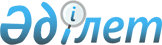 2015-2017 жылдарға арналған  аудандық бюджет туралы
					
			Күшін жойған
			
			
		
					Оңтүстік Қазақстан облысы Төлеби аудандық мәслихатының 2014 жылғы 23 желтоқсандағы № 38/176-V шешімі. Оңтүстік Қазақстан облысының Әділет департаментінде 2015 жылғы 5 қаңтарда № 2948 болып тіркелді. Қолданылу мерзімінің аяқталуына байланысты күші жойылды - (Оңтүстік Қазақстан облысы Төлеби аудандық мәслихатының 2016 жылғы 6 қаңтардағы № 01 хатымен)      Ескерту. Қолданылу мерзімінің аяқталуына байланысты күші жойылды - (Оңтүстік Қазақстан облысы Төлеби аудандық мәслихатының 06.01.2016 № 01 хатымен).

      Қазақстан Республикасы 2008 жылғы 4 желтоқсандағы Бюджет кодексінің 9-бабының 2-тармағына, 75-бабының 2-тармағына, «Қазақстан Республикасындағы жергілікті мемлекеттік басқару және өзін-өзі басқару туралы» Қазақстан Республикасының 2001 жылғы 23 қаңтардағы Заңының 6-бабының 1-тармағының 1) тармақшасына және Оңтүстік Қазақстан облыстық мәслихатының 2014 жылғы 11 желтоқсандағы № 34/258-V «2015-2017 жылдарға арналған облыстық бюджет туралы» Нормативтік құқықтық актілерді тіркеу тізілімінде 2919-нөмірмен тіркелген шешіміне сәйкес, Төлеби аудандық мәслихаты ШЕШІМ ҚАБЫЛДАДЫ:



      1. Төлеби ауданының 2015-2017 жылдарға арналған аудандық бюджеті 1, 2 және 3-қосымшаларға сәйкес, оның ішінде 2015 жылға мынадай көлемде бекітілсін:

      1) кірістер – 10 968 655 мың теңге, оның ішінде:

      салықтық түсімдер – 927 275 мың теңге;

      салықтық емес түсімдер – 15 844 мың теңге;

      негізгі капиталды сатудан түсетін түсімдер – 33 792 мың теңге;

      трансферттер түсiмi – 9 991 744 мың теңге;

      2) шығындар – 11 024 680 мың теңге;

      3) таза бюджеттік кредиттеу – 5 946 мың теңге, оның ішінде:

      бюджеттік кредиттер – 5 946 мың теңге;

      бюджеттік кредиттерді өтеу – 0;

      4) қаржы активтерімен операциялар бойынша сальдо – 0, оның ішінде:

      қаржы активтерін сатып алу – 0;

      мемлекеттің қаржы активтерін сатудан түсетін түсімдер – 0;

      5) бюджет тапшылығы – - 61 971 мың теңге;

      6) бюджет тапшылығын қаржыландыру – 61 971 мың теңге, оның ішінде:

      қарыздар түсімі – 5 946 мың теңге;

      қарыздарды өтеу – 3 376 мың теңге;

      бюджет қаражатының пайдаланылатын қалдықтары – 59 401 мың теңге.

      Ескерту. 1-тармақ жаңа редакцияда - Оңтүстік Қазақстан облысы Төлеби аудандық мәслихатының 11.12.2015 № 46/226-V шешімімен (01.01.2015 бастап қолданысқа енгізіледі).



      2. 2015 жылы облыстық бюджетке аудандық бюджеттен жеке табыс салығынан және әлеуметтік салықтан 50 пайыз мөлшерінде бөлу нормативтері белгіленсін.



      3. 2015 жылы облыстық бюджеттен ауданның бюджетке берілетін бюджеттік субвенциялардың көлемі – 5 110 258 мың теңге болып белгіленсін.



      4. Ауданның жергілікті атқарушы органының 2015 жылға арналған резерві 5 000 мың теңге сомасында бекітілсін.



      5. 2015 жылға арналған жергілікті бюджеттің атқарылуы процесiнде секвестрлеуге жатпайтын жергілікті бюджеттiк бағдарламалардың тiзбесi 4-қосымшаға сәйкес бекiтiлсiн.



      6. 2015 жылға арналған аудандық бюджетте әрбір ауылдық округтің бюджеттік бағдарламаларының тізбесі 5-қосымшаға сәйкес бекітілсін.



      7. Бюджеттік инвестициялық жобаларды (бағдарламаларды) іске асыруға бағытталған бюджеттік бағдарламалар бөлінісінде 2015 жылға арналған аудандық бюджеттік даму бағдарламаларының тізбесі 6-қосымшаға сәйкес бекітілсін.



      8. 2007 жылғы 15 мамырдағы Қазақстан Республикасының Еңбек кодексінің 238-бабының 2 тармағына сәйкес, 2014 жылға ауылдық жерде аудандық бюджеттен қаржыландырылатын ұйымдарда жұмыс істейтін әлеуметтік қамсыздандыру, білім беру, мәдениет, спорт және ветеринария саласындағы мамандарға қызметтің осы түрлерімен қалалық жағдайда айналысатын азаматтық қызметшілердің айлық ақыларымен және ставкаларымен салыстырғанда кемінде жиырма бес пайызға жоғарылатылған лауазымдық айлық ақылары мен тарифтік ставкалар белгіленсін.



      9. Осы шешім 2015 жылдың 1 қаңтарынан бастап қолданысқа енгізіледі.      Аудандық мәслихат сессиясының төрағасы     Ғ.Елібаев      Аудандық мәслихат хатшысы                  Ә.Шыңғысбаев

Төлеби аудандық мәслихатының

2014 жылғы 23 желтоқсанындағы

№ 38/176-V шешіміне

1 қосымша 2015 жылға арналған аудан бюджеті      Ескерту. 1-қосымша жаңа редакцияда - Оңтүстік Қазақстан облысы Төлеби аудандық мәслихатының 11.12.2015 № 46/226-V шешімімен (01.01.2015 бастап қолданысқа енгізіледі). 

Төлеби аудандық мәслихатының

2014 жылғы 23 желтоқсанындағы

№ 38/176-V шешіміне 2 қосымша 2016 жылға арналған аудан бюджеті      

Төлеби аудандық мәслихатының

2014 жылғы 23 желтоқсанындағы

№ 38/176-V шешіміне 3 қосымша 2017 жылға арналған аудан бюджеті

Төлеби аудандық мәслихатының

2014 жылғы 23 желтоқсанындағы

№ 38/176-V шешіміне 4 қосымша 2015 жылға арналған жергілікті бюджеттің атқарылуы процесінде секвестрлеуге жатпайтын жергілікті бюджеттік бағдарламалардың тізбесі 

Төлеби аудандық мәслихатының

2014 жылғы 23 желтоқсанындағы

№ 38/176-V шешіміне 5 қосымша 2015 жылға арналған аудандық бюджетте әрбір ауылдық округтің бюджеттік бағдарламаларының тізбесі      Ескерту. 5-қосымша жаңа редакцияда - Оңтүстік Қазақстан облысы Төлеби аудандық мәслихатының 11.12.2015 № 46/226-V шешімімен (01.01.2015 бастап қолданысқа енгізіледі).      

Төлеби аудандық мәслихатының

2014 жылғы 23 желтоқсанындағы

№ 38/176-V шешіміне 6 қосымша Бюджеттік инвестициялық жобаларды (бағдарламаларды) іске асыруға бағытталған бюджеттік бағдарламалар бөлінісінде 2015 жылға арналған аудандық бюджеттік даму бағдарламаларының тізбесі      Ескерту. 6-қосымша жаңа редакцияда - Оңтүстік Қазақстан облысы Төлеби аудандық мәслихатының 11.12.2015 № 46/226-V шешімімен (01.01.2015 бастап қолданысқа енгізіледі).
					© 2012. Қазақстан Республикасы Әділет министрлігінің «Қазақстан Республикасының Заңнама және құқықтық ақпарат институты» ШЖҚ РМК
				СанатыСанатыАтауыСомасы, мың теңге     Сыныбы     Сыныбы     СыныбыСомасы, мың теңге        Ішкі сыныбы        Ішкі сыныбы        Ішкі сыныбыСомасы, мың теңге1. Кірістер1096865501Салықтық түсімдер92727501Табыс салығы30954003Әлеуметтік салық25112604Меншікке салынатын салықтар31407205Тауарларға, жұмыстарға және қызметтер көрсетуге салынатын ішкі салықтар3989207Басқа да салықтар31708Заңдық мәңді іс-әрекеттерді жасағаны және /немесе/ құжаттар бергені үшін оған уәкілеттігі бар мемлекеттік органдар немесе лауазымды адамдар алатын міндетті төлемдер1232802Салықтық емес түсімдер1584401Мемлекет меншігінен түсетін түсімдер178903Мемлекеттік бюджеттен қаржыландырылатын мемлекеттік мекемелер ұйымдастыратын мемлекеттік сатып алуды өткізуден түсетін ақша түсімдері2504Мемлекеттік бюджеттен қаржыландырылатын, сондай-ақ Қазақстан Республикасы Ұлттық Банкінің бюджетінен /шығыстар сметасынан/ ұсталатын және қаржыландырылатын мемлекеттік мекемелер салатын айыппұлдар,өсімпұлдар, санкциялар, өндіріп алулар 99806Басқа да салықтық емес түсімдер1303203Негізгі капиталды сатудан түсетін түсімдер337923Жерді және материалдық емес активтерді сату3379204Трансферттер түсімі999174402Мемлекеттік басқарудың жоғары тұрған органдарынан түсетін трансферттер9991744Функционалдық топФункционалдық топФункционалдық топФункционалдық топФункционалдық топСомасы, мың теңгеКіші функцияКіші функцияКіші функцияКіші функцияСомасы, мың теңгеБюджеттік бағдарламалардың әкiмшiсiБюджеттік бағдарламалардың әкiмшiсiБюджеттік бағдарламалардың әкiмшiсiСомасы, мың теңгеБағдарламаБағдарламаСомасы, мың теңгеАтауыСомасы, мың теңге2 Шығындар110246801Жалпы сипаттағы мемлекеттiк қызметтер 4557381Мемлекеттiк басқарудың жалпы функцияларын орындайтын өкiлдi, атқарушы және басқа органдар378794112Аудан (облыстық маңызы бар қала) мәслихатының аппараты20632001Аудан (облыстық маңызы бар қала) мәслихатының қызметін қамтамасыз ету жөніндегі қызметтер20197003Мемлекеттік органның күрделі шығыстары435122Аудан (облыстық маңызы бар қала) әкімінің аппараты92251001Аудан (облыстық маңызы бар қала) әкімінің қызметін қамтамасыз ету жөніндегі қызметтер91060003Мемлекеттік органдардың күрделі шығыстары1191123Қаладағы аудан, аудандық маңызы бар қала, кент, ауыл, ауылдық округ әкімінің аппараты265911001Қаладағы аудан, аудандық маңызы бар қала, кент, ауыл, ауылдық округ әкімінің қызметін қамтамасыз ету жөніндегі қызметтер219574022Мемлекеттік органдардың күрделі шығыстары1360032Ведомстволық бағыныстағы мемлекеттік мекемелерінің және ұйымдарының күрделі шығыстары449772Қаржылық қызмет2574459Ауданның (облыстық маңызы бар қаланың) экономика және қаржы бөлімі2574003Салық салу мақсатында мүлікті бағалауды жүргізу2529010Жекешелендіру, коммуналдық меншікті басқару, жекешелендіруден кейінгі қызмет және осыған байланысты дауларды реттеу 459Жалпы сипаттағы өзге де мемлекеттік қызметтер74370458Ауданның (облыстық маңызы бар қаланың) тұрғын үй-коммуналдық шаруашылығы, жолаушылар көлігі және автомобиль жолдары бөлімі45891001Жергілікті деңгейде тұрғын үй-коммуналдық шаруашылығы, жолаушылар көлігі және автомобиль жолдары саласындағы мемлекеттік саясатты іске асыру жөніндегі қызметтер45891459Ауданның (облыстық маңызы бар қаланың) экономика және қаржы бөлімі28479001Ауданның (облыстық маңызы бар қаланың) экономикалық саясаттың қалыптастыру мен дамыту, мемлекеттік жоспарлау, бюджеттік атқару және коммуналдық меншігін басқару саласындағы мемлекеттік саясатты іске асыру жөніндегі қызметтер 28229015Мемлекеттік органдардың күрделі шығыстары2502Қорғаныс169681Әскери мұқтаждар12968122Аудан (облыстық маңызы бар қала) әкімінің аппараты12968005Жалпыға бірдей әскери міндетті атқару шеңберіндегі іс-шаралар129682Төтенше жағдайлар жөніндегі жұмыстарды ұйымдастыру 4000122Аудан (облыстық маңызы бар қала) әкімінің аппараты4000006Аудан (облыстық маңызы бар қала) ауқымындағы төтенше жағдайлардың алдын алу және жою40003Қоғамдық тәртіп, қауіпсіздік, құқықтық, сот, қылмыстық-атқару қызметі99269Қоғамдық тәртіп және қауіпсіздік саласындағы өзге де қызметтер9926458Ауданның (облыстық маңызы бар қаланың) тұрғын үй-коммуналдық шаруашылығы, жолаушылар көлігі және автомобиль жолдары бөлімі9926021Елдi мекендерде жол қозғалысы қауiпсiздiгін қамтамасыз ету99264Бiлiм беру69596051Мектепке дейiнгi тәрбие және оқыту957171123Қаладағы аудан, аудандық маңызы бар қала, кент, ауыл, ауылдық округ әкімінің аппараты557852004Мектепке дейінгі тәрбие ұйымдарын қолдау225593041Мектепке дейінгі білім беру ұйымдарында мемлекеттік білім беру тапсырысын іске асыруға332259464Ауданның (облыстық маңызы бар қаланың) білім бөлімі399319040Мектепке дейінгі білім беру ұйымдарында мемлекеттік білім беру тапсырысын іске асыруға3993192Бастауыш, негізгі орта және жалпы орта білім беру4253841123Қаладағы аудан, аудандық маңызы бар қала, кент, ауыл, ауылдық округ әкімінің аппараты6393005Ауылдық жерлерде балаларды мектепке дейін тегін алып баруды және кері алып келуді ұйымдастыру6393464Ауданның (облыстық маңызы бар қаланың) білім бөлімі4247448003Жалпы білім беру4133250006Балаларға қосымша білім беру 1141989Бiлiм беру саласындағы өзге де қызметтер1748593464Ауданның (облыстық маңызы бар қаланың) білім беру бөлімі448791001Жергіліктті деңгейде білім беру саласындағы мемлекеттік саясатты іске асыру жөніндегі қызметтер7280005Ауданның (областык маңызы бар қаланың) мемлекеттік білім беру мекемелер үшін оқулықтар мен оқу-әдiстемелiк кешендерді сатып алу және жеткізу90675007Аудандық (қалалық) ауқымдағы мектеп олимпиадаларын және мектептен тыс іс-шараларды өткiзу150015Жетім баланы (жетім балаларды) және ата-аналарының қамқорынсыз қалған баланы (балаларды) күтіп-ұстауға асыраушыларына ай сайынғы ақшалай қаражат төлемдері28388022Жетім баланы (жетім балаларды) және ата-аналарының қамқорынсыз қалған баланы (балаларды) асырап алғаны үшін Қазақстан азаматтарына біржолғы ақша қаражатын төлеуге арналған төлемдер5203029Балалар мен жасөспірімдердің психикалық денсаулығын зерттеу және халыққа психологиялық-медициналық-педагогикалық консультациялық көмек көрсету16982067Ведомстволық бағыныстағы мемлекеттік мекемелерінің және ұйымдарының күрделі шығыстары300113467Ауданның (облыстық маңызы бар қаланың) құрылыс бөлімі1299802037Білім беру объектілерін салу және реконструкциялау12998026Әлеуметтiк көмек және әлеуметтiк қамсыздандыру4100391Әлеуметтiк қамсыздандыру13091464Ауданның (облыстық маңызы бар қаланың) білім бөлімі13091030Патронат тәрбиешілерге берілген баланы (балаларды) асырап бағу 130912Әлеуметтiк көмек357543123Қаладағы аудан, аудандық маңызы бар қала, кент, ауыл (село), ауылдық (селолық) округ әкімінің аппараты5269003Мұқтаж азаматтарға үйінде әлеуметтiк көмек көрсету5269451Ауданның (облыстық маңызы бар қаланың) жұмыспен қамту және әлеуметтік бағдарламалар бөлімі344365002Еңбекпен қамту бағдарламасы25181003Қайтыс болған Совет Одағының батырларын, "Халық қаһармандарын", Социалистік Еңбек ерлерін, Даңқ Орденінің үш дәрежесімен және "Отан"орденімен марапатталған соғыс ардагерлері мен мүгедектерін жерлеу рәсімдері бойынша қызмет көрсету40004Ауылдық жерлерде тұратын денсаулық сақтау, білім беру, әлеуметтік қамтамасыз ету, мәдениет және спорт мамандарына отын сатып алуға Қазақстан Республикасының заңнамасына сәйкес әлеуметтік көмек көрсету3500006Тұрғын үй көмегі8204007Жергілікті өкілетті органдардың шешімі бойынша мұқтаж азаматтардың жекелеген топтарына әлеуметтік көмек55630014Мұқтаж азаматтарға үйде әлеуметтiк көмек көрсету1957301618 жасқа дейінгі балаларға мемлекеттік жәрдемақылар117428017Мүгедектерді оңалту жеке бағдарламасына сәйкес, мұқтаж мүгедектерді міндетті гигиеналық құралдармен қамтамасыз етуге, және ымдау тілі мамандарының, жеке көмекшілердің қызмет көрсету32510052Ұлы Отан соғысындағы Жеңістің жетпіс жылдығына арналған іс-шараларды өткізу82299464Ауданның (облыстық маңызы бар қаланың) білім бөлімі7909008Жергілікті өкілді органдардың шешімі бойынша білім беру ұйымдарының күндізгі оқу нысынында оқитындар мен тәрбиеленушілерді қоғамдық көлікте (таксиден басқа) жеңілдікпен жол жүру түрінде әлеуметтік қолдау 79099Әлеуметтiк көмек және әлеуметтiк қамтамасыз ету салаларындағы өзге де қызметтер39405451Ауданның (облыстық маңызы бар қаланың) жұмыспен қамту және әлеуметтік бағдарламалар бөлімі39405001Жергілікті деңгейде халық үшін әлеуметтік бағдарламаларды жұмыспен қамтуды қамтамасыз етуді іске асыру саласындағы мемлекеттік саясатты іске асыру жөніндегі қызметтер 37017011Жәрдемақыларды және басқа да әлеуметтік төлемдерді есептеу, төлеу мен жеткізу бойынша қызметтерге ақы төлеу1267021Мемлекеттік органның күрделі шығыстары 11217Тұрғын үй-коммуналдық шаруашылық16603031Тұрғын үй шаруашылығы175627458Ауданның (облыстық маңызы бар қаланың) тұрғын үй-коммуналдық шаруашылығы, жолаушылар көлігі және автомобиль жолдары бөлімі4532041Жұмыспен қамту-2020 бағдарламасы бойынша ауылдық елді мекендерді дамыту шеңберінде обьектілерді жөндеу және абаттандыру3518049Көп пәтерлі тұрғын үйлерде энергетикалық аудит жүргізу1014467Ауданның (облыстық маңызы бар қаланың) құрылыс бөлімі171095003Мемлекеттік коммуналдық тұрғын үй қорының тұрғын үй құрылысы және (немесе) сатып алу104798004Инженерлік коммуникациялық инфрақұрылымды дамыту, жайластыру және (немесе) сатып алу 662972Коммуналдық шаруашылық1385371458Ауданның (облыстық маңызы бар қаланың) тұрғын үй-коммуналдық шаруашылығы, жолаушылар көлігі және автомобиль жолдары бөлімі1384371012Сумен жабдықтау және су бөлу жүйесінің қызмет етуі 17408027Ауданның (облыстық маңызы бар қаланың) коммуналдық меншігіндегі газ жүйелерін қолдануды ұйымдастыру800028Коммуналдық шаруашылықты дамыту101313029Сумен жабдықтау жүйесін дамыту3896058Елді мекендердегі сумен жабдықтау және су бұру жүйелерін дамыту1260954467Ауданның (облыстық маңызы бар қаланың) құрылыс бөлімі1000006Сумен жабдықтау жүйесін дамыту10003Елді-мекендерді көркейту99305123Қаладағы аудан, аудандық маңызы бар қала, кент, ауыл, ауылдық округ әкімінің аппараты19323008Елдi мекендерде көшелерді жарықтандыру1200009Елдi мекендердiң санитариясын қамтамасыз ету13873010Жерлеу орындарын күтіп-ұстау және туысы жоқ адамдарды жерлеу180011Елдi мекендердi абаттандыру және көгалдандыру4070458Ауданның (облыстық маңызы бар қаланың) тұрғын үй-коммуналдық шаруашылығы, жолаушылар көлігі және автомобиль жолдары бөлімі75957015Елдi мекендердегі көшелердi жарықтандыру29270016Елдi мекендердiң санитариясын қамтамасыз ету27963018Елдi мекендердi абаттандыру және көгалдандыру18724467Ауданның (облыстық маңызы бар қаланың) құрылыс бөлімі4025007Қаланы және елді мекендерді көркейтуді дамыту40258Мәдениет, спорт, туризм және ақпараттық кеңістiк3741181Мәдениет саласындағы қызмет160551123Қаладағы аудан, аудандық маңызы бар қала, кент, ауыл, ауылдық округ әкімінің аппараты260006Жергілікті деңгейде мәдени-демалыс жұмыстарын қолдау260455Ауданның (облыстық маңызы бар қаланың) мәдениет және тілдерді дамыту бөлімі160291003Мәдени-демалыс жұмысын қолдау1602912Спорт104348123Қаладағы аудан, аудандық маңызы бар қала, кент, ауыл, ауылдық округ әкімінің аппараты260028Жергілікті деңгейде денсаулық сақтау және фитнес және спорт қызметті жүзеге асыру260465Ауданның (облыстық маңызы бар қаланың)дене шынықтыру және спорт бөлімі101040001Жергілікті деңгейде дене шынықтыру және спорт саласындағы мемлекеттік саясатты іске асыру жөніндегі қызметтер5811005Ұлттық және бұқаралық спорт түрлерін дамыту89620006Аудандық (облыстық маңызы бар қалалық) деңгейде спорттық жарыстар өткiзу2709007Әртүрлi спорт түрлерi бойынша ауданның (облыстық маңызы бар қаланың) құрама командаларының мүшелерiн дайындау және олардың облыстық спорт жарыстарына қатысуы2900467Ауданның (облыстық маңызы бар қаланың) құрылыс бөлімі3048008Спорт обьектілерін дамыту30483Ақпараттық кеңiстiк64481455Ауданның (облыстық маңызы бар қаланың) мәдениет және тілдерді дамыту бөлімі55016006Аудандық (қалалық) кiтапханалардың жұмыс iстеуi49922007Мемлекеттік тілді және Қазақстан халықтарының басқа да тілдерін дамыту5094456Ауданның (облыстық маңызы бар қаланың) ішкі саясат бөлімі9465002Газеттер мен журналдар арқылы мемлекеттік ақпараттық саясат жүргізу жөніндегі қызметтер94659Мәдениет, спорт, туризм және ақпараттық кеңiстiктi ұйымдастыру жөнiндегi өзге де қызметтер44738455Ауданның (облыстық маңызы бар қаланың) мәдениет және тілдерді дамыту бөлімі8711001Жергілікті деңгейде тілдерді және мәдениетті дамыту саласындағы мемлекеттік саясатты іске асыру жөніндегі қызметтер8451010Мемлекеттік органның күрделі шығыстары260456Ауданның (облыстық маңызы бар қаланың) ішкі саясат бөлімі36027001Жергілікті деңгейде ақпарат, мемлекеттілікті нығайту және азаматтардың әлеуметтік сенімділігін қалыптастыру саласында мемлекеттік саясатты іске асыру жөніндегі қызметтер22596003Жастар саясаты саласындағы өңірлік бағдарламаларды іске асыру134319Отын-энергетика кешенi және жер қойнауын пайдалану6137649Отын-энергетика кешені және жер қойнауын пайдалану саласындағы өзге де қызметтер613764458Ауданның (облыстық маңызы бар қаланың) тұрғын үй-коммуналдық шаруашылығы, жолаушылар көлігі және автомобиль жолдары бөлімі613764036Газ көлігі жүйесін дамыту 61376410Ауыл, су, орман, балық шаруашылығы, ерекше қорғалатын табиғи аумақтар, қоршаған ортаны және жануарлар дүниесін қорғау, жер қатынастары2141131Ауыл шаруашылығы110138459Ауданның (облыстық маңызы бар қаланың) экономика және қаржы бөлімі3116099Мамандарды әлеуметтік қолдау жөніндегі шараларды іске асыру3116473Ауданның (облыстық маңызы бар қаланың) ветеринария бөлімі66037001Жергілікті деңгейде ветеринария саласындағы мемлекеттік саясатты іске асыру жөніндегі қызметтер17565003Мемлекеттік органның күрделі шығыстары 150005Мал көмінділерінің (биотермиялық шұңқырлардың ) жұмыс істеуін қамтамасыз ету4500006Ауру жануарларды санитарлық союды ұйымдастыру1000007Қаңғыбас иттер мен мысықтарды аулауды және жоюды ұйымдастыру4000008Алып койылатын және жойылатын ауру жануарлардың, жануарлардан алынатын өнімдер мен шикізаттын құнын иелеріне өтеу15230009Жануарлардың энзоотиялық аурулары бойынша ветеринарлық іс-шараларды жүргізу 23592477Ауданның (облыстық маңызы бар қаланың) ауыл шаруашылығы мен жер қатынастары бөлімі40985001Жергілікті деңгейде ауыл шаруашылығы және жер қатынастары саласындағы мемлекеттік саясатты іске асыру жөніндегі қызметтер40905003Мемлекеттік органның күрделі шығыстары809Ауыл, су, орман, балық шаруашылығы және қоршаған ортаны қорғау мен жер қатынастары саласындағы өзге де қызметтер103975473Ауданның (облыстық маңызы бар қаланың) ветеринария бөлімі103975011Эпизоотияға қарсы іс-шаралар жүргізу10397511Өнеркәсіп, сәулет, қала құрылысы және құрылыс қызметі360672Сәулет, қала құрылысы және құрылыс қызметі36067467Ауданның (облыстық маңызы бар қаланың) құрылыс бөлімі10449001Жергілікті деңгейде құрылыс саласындағы мемлекеттік саясатты іске асыру жөніндегі қызметтер10449468Ауданның (облыстық маңызы бар қаланың) сәулет және қала құрылысы бөлімі25618001Жергілікті деңгейде сәулет және қала құрылысы саласындағы мемлекеттік саясатты іске асыру жөніндегі қызметтер7926003Ауданың қала құрлысы даму аумағын және елді мекендердің бас жоспарлары схемаларын әзірлеу1769212Көлiк және коммуникация1295551Автомобиль көлiгi129555458Ауданның (облыстық маңызы бар қаланың) тұрғын үй-коммуналдық шаруашылығы, жолаушылар көлігі және автомобиль жолдары бөлімі129555023Автомобиль жолдарының жұмыс істеуін қамтамасыз ету12955513Басқалар1222783Кәсiпкерлiк қызметтi қолдау және бәсекелестікті қорғау13800469Ауданның (облыстық маңызы бар қаланың) кәсіпкерлік бөлімі13800001Жергілікті деңгейде кәсіпкерлік пен өнеркәсіпті дамыту саласындағы мемлекеттік саясатты іске асыру жөніндегі қызметтер13600004Мемлекеттік органның күрделі шығыстары2009Басқалар108478458«Ауданның (облыстық маңызы бар қаланың) тұрғын үй-коммуналдық шаруашылық, жолаушылар көлігі және автомобиль жолдары бөлімі»90468040«Өңірлерді дамыту» Бағдарламасы шеңберінде өңірлерді экономикалық дамытуға жәрдемдесу бойынша шараларды іске асыру90468459Ауданның (облыстық маңызы бар қаланың) экономика және қаржы бөлімі18010008Жергілікті бюджеттік инвестициялық жобалардың және концессиялық жобалардың техникалық-экономикалық негіздемелерін әзірлеу және оған сараптама жүргізу1801014Борышқа қызмет көрсету61Борышқа қызмет көрсету6459Ауданның (облыстық маңызы бар қаланың) экономика және қаржы бөлімі6021Жергілікті атқарушы органдардың облыстық бюджеттен қарыздар бойынша сыйақылар мен өзге де төлемдерді төлеу бойынша борышына қызмет көрсету 615Трансферттер222001Трансферттер22200459Ауданның (облыстық маңызы бар қаланың) экономика және қаржы бөлімі22200006Нысаналы пайдаланылмаған (толық пайдаланылмаған) трансферттерді қайтару222003 Таза бюджеттік кредиттеу5946Функционалдық топФункционалдық топФункционалдық топФункционалдық топФункционалдық топСомасы, мың теңгеКіші функцияКіші функцияКіші функцияКіші функцияСомасы, мың теңгеБюджеттік бағдарламалардың әкiмшiсiБюджеттік бағдарламалардың әкiмшiсiБюджеттік бағдарламалардың әкiмшiсiСомасы, мың теңгеБағдарламаБағдарламаСомасы, мың теңгеАтауыСомасы, мың теңгеБюджеттік кредиттер594610Ауыл, су, орман, балық шаруашылығы, ерекше қорғалатын табиғи аумақтар, қоршаған ортаны және жануарлар дүниесін қорғау, жер қатынастары59461Ауыл шаруашылығы5946459Ауданның (облыстық маңызы бар қаланың) экономика және қаржы бөлімі5946018Мамандарды әлеуметтік қолдау шараларын іске асыруға берілетін бюджеттік кредиттер5946СанатыСанатыАтауыСомасы, мың теңге  Сыныбы  Сыныбы  СыныбыСомасы, мың теңге       Ішкі сыныбы       Ішкі сыныбы       Ішкі сыныбы       Ішкі сыныбы       Ішкі сыныбыСомасы, мың теңгеБюджеттік кредиттерді өтеу05Бюджеттік кредиттерді өтеу01Бюджеттік кредиттерді өтеу01Мемлекеттік бюджеттен берілген бюджеттік кредиттерді кайтару013Жеке тұлғаларға жергілікті бюджеттен берілген бюджеттік кредиттерді өтеу04 Қаржы активтерімен жасалатын операциялар бойынша сальдо0Функционалдық топФункционалдық топФункционалдық топФункционалдық топФункционалдық топСомасы, мың теңгеКіші функцияКіші функцияКіші функцияКіші функцияСомасы, мың теңгеБюджеттік бағдарламалардың әкiмшiсiБюджеттік бағдарламалардың әкiмшiсiБюджеттік бағдарламалардың әкiмшiсiСомасы, мың теңгеБағдарламаБағдарламаСомасы, мың теңгеАтауыСомасы, мың теңгеҚаржы активтерін сатып алу0Мемлекеттің қаржы активтерін сатудан түсетін түсім06Мемлекеттің қаржы активтерін сатудан түсетін түсім01Мемлекеттің қаржы активтерін сатудан түсетін түсім01Қаржы активтерін ел ішінде сатудан түсетін түсімдер05 Бюджет тапшылығы -619716 Бюджет тапшылығын қаржыландыру 61971СанатыСанатыАтауыСомасы, мың теңге   Сыныбы   Сыныбы   СыныбыСомасы, мың теңге        Ішкі сыныбы        Ішкі сыныбы        Ішкі сыныбы        Ішкі сыныбы        Ішкі сыныбыСомасы, мың теңгеҚарыздар түсімі59467Қарыздар түсімі59461Мемлекеттік ішкі қарыздар59462Қарыз алу келісім-шарттары594603Ауданның (облыстық маңызы бар қаланың)жергілікті атқарушы органы алатын қарыздар5946СанатыСанатыАтауыСомасы, мың теңге   Сыныбы   Сыныбы   СыныбыСомасы, мың теңге       Ішкі сыныбы       Ішкі сыныбы       Ішкі сыныбы       Ішкі сыныбы       Ішкі сыныбыСомасы, мың теңгеҚарыздарды өтеу337616Қарыздарды өтеу33761Қарыздарды өтеу3376459Ауданның (облыстық маңызы бар қаланың) экономика және қаржы бөлімі3376005Жергілікті атқарушы органның жоғары тұрған бюджет алдындағы борышын өтеу3376СанатыСанатыАтауыСомасы, мың теңге    Сыныбы    Сыныбы    СыныбыСомасы, мың теңге       Ішкі сыныбы       Ішкі сыныбы       Ішкі сыныбы       Ішкі сыныбы       Ішкі сыныбыСомасы, мың теңгеБюджет қаражатының пайдаланылатын қалдықтары 594018Бюджет қаражатының пайдаланылатын қалдықтары 594011Бюджет қаражатының пайдаланылатын қалдықтары 594011Бюджет қаражатының пайдаланылатын қалдықтары 5940101Бюджет қаражатының пайдаланылатын қалдықтары 59401СанатыСанатыАтауыСомасы, мың теңгеСыныбыСыныбыСомасы, мың теңге1. Кірістер103978201Салықтық түсімдер105267801Табыс салығы37415903Әлеуметтік салық28084204Меншікке салынатын салықтар35072505Тауарларға, жұмыстарға және қызметтер көрсетуге салынатын ішкі салықтар3341007Басқа да салықтар114808Заңдық мәңді іс-әрекеттерді жасағаны және /немесе/ құжаттар бергені үшін оған уәкілеттігі бар мемлекеттік органдар немесе лауазымды адамдар алатын міндетті төлемдер123942Салықтық емес түсімдер406801Мемлекет меншігінен түсетін түсімдер212806Басқа да салықтық емес түсімдер19403Негізгі капиталды сатудан түсетін түсімдер6068003Жерді және материалдық емес активтерді сату606804Трансферттер түсімі928039402Мемлекеттік басқарудың жоғары тұрған органдарынан түсетін трансферттер9280394Функционалдық топФункционалдық топФункционалдық топФункционалдық топФункционалдық топСомасы, мың теңгеКіші функцияКіші функцияКіші функцияКіші функцияСомасы, мың теңгеБюджеттік бағдарламалардың әкiмшiсiБюджеттік бағдарламалардың әкiмшiсiБюджеттік бағдарламалардың әкiмшiсiСомасы, мың теңгеБағдарламаБағдарламаСомасы, мың теңгеАтауыСомасы, мың теңге2 Шығындар103824441Жалпы сипаттағы мемлекеттiк қызметтер 3956661Мемлекеттiк басқарудың жалпы функцияларын орындайтын өкiлдi, атқарушы және басқа органдар365880112Аудан (облыстық маңызы бар қала) мәслихатының аппараты17319001Аудан (облыстық маңызы бар қала) мәслихатының қызметін қамтамасыз ету жөніндегі қызметтер17034003Мемлекеттік органның күрделі шығыстары285122Аудан (облыстық маңызы бар қала) әкімінің аппараты85992001Аудан (облыстық маңызы бар қала) әкімінің қызметін қамтамасыз ету жөніндегі қызметтер85872003Мемлекеттік органдардың күрделі шығыстары120123Қаладағы аудан, аудандық маңызы бар қала, кент, ауыл, ауылдық округ әкімінің аппараты262569001Қаладағы аудан, аудандық маңызы бар қала, кент, ауыл, ауылдық округ әкімінің қызметін қамтамасыз ету жөніндегі қызметтер209798022Мемлекеттік органдардың күрделі шығыстары1450032Ведомстволық бағыныстағы мемлекеттік мекемелерінің және ұйымдарының күрделі шығыстары513212Қаржылық қызмет1270459Ауданның (облыстық маңызы бар қаланың) экономика және қаржы бөлімі1270003Салық салу мақсатында мүлікті бағалауды жүргізу1090010Жекешелендіру, коммуналдық меншікті басқару, жекешелендіруден кейінгі қызмет және осыған байланысты дауларды реттеу 1809Жалпы сипаттағы өзге де мемлекеттік қызметтер28516459Ауданның (облыстық маңызы бар қаланың) экономика және қаржы бөлімі26016001Ауданның (облыстық маңызы бар қаланың) экономикалық саясаттың қалыптастыру мен дамыту, мемлекеттік жоспарлау, бюджеттік атқару және коммуналдық меншігін басқару саласындағы мемлекеттік саясатты іске асыру жөніндегі қызметтер 26016467Ауданның (облыстық маңызы бар қаланың) құрылыс бөлімі2500040Мемлекеттік органдардың объектілерін дамыту25002Қорғаныс184491Әскери мұқтаждар12249122Аудан (облыстық маңызы бар қала) әкімінің аппараты12249005Жалпыға бірдей әскери міндетті атқару шеңберіндегі іс-шаралар122492Төтенше жағдайлар жөніндегі жұмыстарды ұйымдастыру 6200122Аудан (облыстық маңызы бар қала) әкімінің аппараты6200006Аудан (облыстық маңызы бар қала) ауқымындағы төтенше жағдайлардың алдын алу және жою6000007Аудандық (қалалық ) ауқымдағы дала өрттерінің, сондай-ақ мемлекеттік өртке қарсы қызмет органдары құрылмаған елді-мекендерде өрттердің алдын-алу және оларды сөндіру жөніндегі іс-шаралар 2003Қоғамдық тәртіп, қауіпсіздік, құқықтық, сот, қылмыстық-атқару қызметі102009Қоғамдық тәртіп және қауіпсіздік саласындағы өзге де қызметтер10200458Ауданның (облыстық маңызы бар қаланың) тұрғын үй-коммуналдық шаруашылығы, жолаушылар көлігі және автомобиль жолдары бөлімі10200021Елдi мекендерде жол қозғалысы қауiпсiздiгін қамтамасыз ету102004Бiлiм беру55437371Мектепке дейiнгi тәрбие және оқыту249309123Қаладағы аудан, аудандық маңызы бар қала, кент, ауыл, ауылдық округ әкімінің аппараты249309004Мектепке дейінгі тәрбие ұйымдарын қолдау2493092Бастауыш, негізгі орта және жалпы орта білім беру3825928123Қаладағы аудан, аудандық маңызы бар қала, кент, ауыл, ауылдық округ әкімінің аппараты6396005Ауылдық жерлерде балаларды мектепке дейін тегін алып баруды және кері алып келуді ұйымдастыру6396464Ауданның (облыстық маңызы бар қаланың) білім бөлімі3819532003Жалпы білім беру3709566006Балаларға қосымша білім беру 1099669Бiлiм беру саласындағы өзге де қызметтер1468500464Ауданның (облыстық маңызы бар қаланың) білім беру бөлімі151085001Жергілікті деңгейде білім беру саласындағы мемлекеттік саясатты іске асыру жөніндегі қызметтер7227007Аудандық (қалалық) ауқымдағы мектеп олимпиадаларын және мектептен тыс іс-шараларды өткiзу150015Жетім баланы (жетім балаларды) және ата-аналарының қамқорынсыз қалған баланы (балаларды) күтіп-ұстауға асыраушыларына ай сайынғы ақшалай қаражат төлемдері30364067Ведомстволық бағыныстағы мемлекеттік мекемелерінің және ұйымдарының күрделі шығыстары113344467Ауданның (облыстық маңызы бар қаланың) құрылыс бөлімі1317415037Білім беру объектілерін салу және реконструкциялау13174156Әлеуметтiк көмек және әлеуметтiк қамсыздандыру2814382Әлеуметтiк көмек248736451Ауданның (облыстық маңызы бар қаланың) жұмыспен қамту және әлеуметтік бағдарламалар бөлімі240546002Еңбекпен қамту бағдарламасы25181003Қайтыс болған Совет Одағының батырларын, "Халық қаһармандарын", Социалистік Еңбек ерлерін, Даңқ Орденінің үш дәрежесімен және "Отан"орденімен марапатталған соғыс ардагерлері мен мүгедектерін жерлеу рәсімдері бойынша қызмет көрсету119004Ауылдық жерлерде тұратын денсаулық сақтау, білім беру, әлеуметтік қамтамасыз ету, мәдениет және спорт мамандарына отын сатып алуға Қазақстан Республикасының заңнамасына сәйкес әлеуметтік көмек көрсету3500005Мемлекеттік атаулы әлеуметтік көмек 150006Тұрғын үй көмегі18918007Жергілікті өкілетті органдардың шешімі бойынша мұқтаж азаматтардың жекелеген топтарына әлеуметтік көмек39876014Мұқтаж азаматтарға үйде әлеуметтiк көмек көрсету2233701618 жасқа дейінгі балаларға мемлекеттік жәрдемақылар113717017Мүгедектерді оңалту жеке бағдарламасына сәйкес, мұқтаж мүгедектерді міндетті гигиеналық құралдармен қамтамасыз етуге, және ымдау тілі мамандарының, жеке көмекшілердің қызмет көрсету16748464Ауданның (облыстық маңызы бар қаланың) білім бөлімі8190008Жергілікті өкілді органдардың шешімі бойынша білім беру ұйымдарының күндізгі оқу нысынында оқитындар мен тәрбиеленушілерді қоғамдық көлікте (таксиден басқа) жеңілдікпен жол жүру түрінде әлеуметтік қолдау 81909Әлеуметтiк көмек және әлеуметтiк қамтамасыз ету салаларындағы өзге де қызметтер32702451Ауданның (облыстық маңызы бар қаланың) жұмыспен қамту және әлеуметтік бағдарламалар бөлімі32702001Жергілікті деңгейде халық үшін әлеуметтік бағдарламаларды жұмыспен қамтуды қамтамасыз етуді іске асыру саласындағы мемлекеттік саясатты іске асыру жөніндегі қызметтер 31195011Жәрдемақыларды және басқа да әлеуметтік төлемдерді есептеу, төлеу мен жеткізу бойынша қызметтерге ақы төлеу1267021Мемлекеттік органның күрделі шығыстары 2407Тұрғын үй-коммуналдық шаруашылық29402931Тұрғын үй шаруашылығы29881458Ауданның (облыстық маңызы бар қаланың) тұрғын үй-коммуналдық шаруашылығы, жолаушылар көлігі және автомобиль жолдары бөлімі1243049Көп пәтерлі тұрғын үйлерде энергетикалық аудит жүргізу1243467Ауданның (облыстық маңызы бар қаланың) құрылыс бөлімі28638003Мемлекеттік коммуналдық тұрғын үй қорының тұрғын үй құрылысы және (немесе) сатып алу3740004Инженерлік коммуникациялық инфрақұрылымды дамыту, жайластыру және (немесе) сатып алу 248982Коммуналдық шаруашылық2822872458Ауданның (облыстық маңызы бар қаланың) тұрғын үй-коммуналдық шаруашылығы, жолаушылар көлігі және автомобиль жолдары бөлімі2806976012Сумен жабдықтау және су бөлу жүйесінің қызмет етуі 17408058Елді мекендердегі сумен жабдықтау және су бұру жүйелерін дамыту2789568467Ауданның (облыстық маңызы бар қаланың) құрылыс бөлімі15896006Сумен жабдықтау жүйесін дамыту158963Елді-мекендерді көркейту87540123Қаладағы аудан, аудандық маңызы бар қала, кент, ауыл, ауылдық округ әкімінің аппараты14473009Елдi мекендердiң санитариясын қамтамасыз ету12473011Елдi мекендердi абаттандыру және көгалдандыру2000458Ауданның (облыстық маңызы бар қаланың) тұрғын үй-коммуналдық шаруашылығы, жолаушылар көлігі және автомобиль жолдары бөлімі68267015Елдi мекендердегі көшелердi жарықтандыру34370016Елдi мекендердiң санитариясын қамтамасыз ету15977018Елдi мекендердi абаттандыру және көгалдандыру17920467Ауданның (облыстық маңызы бар қаланың) құрылыс бөлімі4800007Қаланы және елді мекендерді көркейтуді дамыту48008Мәдениет, спорт, туризм және ақпараттық кеңістiк3574561Мәдениет саласындағы қызмет154016455Ауданның (облыстық маңызы бар қаланың) мәдениет және тілдерді дамыту бөлімі154016003Мәдени-демалыс жұмысын қолдау1540162Спорт99339465Ауданның (облыстық маңызы бар қаланың)дене шынықтыру және спорт бөлімі92090001Жергілікті деңгейде дене шынықтыру және спорт саласындағы мемлекеттік саясатты іске асыру жөніндегі қызметтер5761005Ұлттық және бұқаралық спорт түрлерін дамыту82329006Аудандық (облыстық маңызы бар қалалық) деңгейде спорттық жарыстар өткiзу2000007Әртүрлi спорт түрлерi бойынша ауданның (облыстық маңызы бар қаланың) құрама командаларының мүшелерiн дайындау және олардың облыстық спорт жарыстарына қатысуы2000467Ауданның (облыстық маңызы бар қаланың) құрылыс бөлімі7249008Спорт объектілерін дамыту72493Ақпараттық кеңiстiк61338455Ауданның (облыстық маңызы бар қаланың) мәдениет және тілдерді дамыту бөлімі51338006Аудандық (қалалық) кiтапханалардың жұмыс iстеуi46541007Мемлекеттік тілді және Қазақстан халықтарының басқа да тілдерін дамыту4797456Ауданның (облыстық маңызы бар қаланың) ішкі саясат бөлімі10000002Газеттер мен журналдар арқылы мемлекеттік ақпараттық саясат жүргізу жөніндегі қызметтер7000005Телерадио хабарларын тарату арқылы мемлекеттік ақпараттық саясатты жүргізу жөніндегі қызметтер30009Мәдениет, спорт, туризм және ақпараттық кеңiстiктi ұйымдастыру жөнiндегi өзге де қызметтер42763455Ауданның (облыстық маңызы бар қаланың) мәдениет және тілдерді дамыту бөлімі8211001Жергілікті деңгейде тілдерді және мәдениетті дамыту саласындағы мемлекеттік саясатты іске асыру жөніндегі қызметтер8091010Мемлекеттік органның күрделі шығыстары120456Ауданның (облыстық маңызы бар қаланың) ішкі саясат бөлімі34552001Жергілікті деңгейде ақпарат, мемлекеттілікті нығайту және азаматтардың әлеуметтік сенімділігін қалыптастыру саласында мемлекеттік саясатты іске асыру жөніндегі қызметтер21834003Жастар саясаты саласындағы өңірлік бағдарламаларды іске асыру127189Отын-энергетика кешенi және жер қойнауын пайдалану4499449Отын-энергетика кешені және жер қойнауын пайдалану саласындағы өзге де қызметтер449944458Ауданның (облыстық маңызы бар қаланың) тұрғын үй-коммуналдық шаруашылығы, жолаушылар көлігі және автомобиль жолдары бөлімі449944036Газ көлігі жүйесін дамыту 44994410Ауыл, су, орман, балық шаруашылығы, ерекше қорғалатын табиғи аумақтар, қоршаған ортаны және жануарлар дүниесін қорғау, жер қатынастары817561Ауыл шаруашылығы81756473Ауданның (облыстық маңызы бар қаланың) ветеринария бөлімі42505001Жергілікті деңгейде ветеринария саласындағы мемлекеттік саясатты іске асыру жөніндегі қызметтер8916003Мемлекеттік органның күрделі шығыстары 150005Мал көмінділерінің (биотермиялық шұңқырлардың ) жұмыс істеуін қамтамасыз ету4500007Қаңғыбас иттер мен мысықтарды аулауды және жоюды ұйымдастыру4000009Жануарлардың энзоотиялық аурулары бойынша ветеринарлық іс-шараларды жүргізу 24939477Ауданның (облыстық маңызы бар қаланың) ауыл шаруашылығы мен жер қатынастары бөлімі39251001Жергілікті деңгейде ауыл шаруашылығы және жер қатынастары саласындағы мемлекеттік саясатты іске асыру жөніндегі қызметтер39171003Мемлекеттік органның күрделі шығыстары8011Өнеркәсіп, сәулет, қала құрылысы және құрылыс қызметі361192Сәулет, қала құрылысы және құрылыс қызметі36119467Ауданның (облыстық маңызы бар қаланың) құрылыс бөлімі10397001Жергілікті деңгейде құрылыс саласындағы мемлекеттік саясатты іске асыру жөніндегі қызметтер10397468Ауданның (облыстық маңызы бар қаланың) сәулет және қала құрылысы бөлімі25722001Жергілікті деңгейде сәулет және қала құрылысы саласындағы мемлекеттік саясатты іске асыру жөніндегі қызметтер8030003Ауданның қала құрылысы даму аумағын және елді мекендердің бас жоспарлары схемаларын әзірлеу17692Өзге де қызметтер мен жұмыстарға ақы төлеу1769212Көлiк және коммуникация1313651Автомобиль көлiгi131365458Ауданның (облыстық маңызы бар қаланың) тұрғын үй-коммуналдық шаруашылығы, жолаушылар көлігі және автомобиль жолдары бөлімі131365023Автомобиль жолдарының жұмыс істеуін қамтамасыз ету13136513Басқалар1360163Кәсiпкерлiк қызметтi қолдау және бәсекелестікті қорғау9978469Ауданның (облыстық маңызы бар қаланың) кәсіпкерлік бөлімі9978001Жергілікті деңгейде кәсіпкерлік пен өнеркәсіпті дамыту саласындағы мемлекеттік саясатты іске асыру жөніндегі қызметтер9778004Мемлекеттік органның күрделі шығыстары2009Басқалар126038458«Ауданның (облыстық маңызы бар қаланың) тұрғын үй-коммуналдық шаруашылық, жолаушылар көлігі және автомобиль жолдары бөлімі»90468040«Өңірлерді дамыту» Бағдарламасы шеңберінде өңірлерді экономикалық дамытуға жәрдемдесу бойынша шараларды іске асыру90468458Ауданның (облыстық маңызы бар қаланың) тұрғын үй-коммуналдық шаруашылығы, жолаушылар көлігі және автомобиль жолдары бөлімі17837001Жергілікті деңгейде тұрғын үй-коммуналдық шаруашылығы, жолаушылар көлігі және автомобиль жолдары саласындағы мемлекеттік саясатты іске асыру жөніндегі қызметтер17837459Ауданның (облыстық маңызы бар қаланың) экономика және қаржы бөлімі17733008Жергілікті бюджеттік инвестициялық жобалардың және концессиялық жобалардың техникалық-экономикалық негіздемелерін әзірлеу және оған сараптама жүргізу12733012Ауданның (облыстық маңызы бар қаланың) жергілікті атқарушы органының резерві500014Борышқа қызмет көрсету51Борышқа қызмет көрсету5459Ауданның (облыстық маңызы бар қаланың) экономика және қаржы бөлімі5021Жергілікті атқарушы органдардың облыстық бюджеттен қарыздар бойынша сыйақылар мен өзге де төлемдерді төлеу бойынша борышына қызмет көрсету 53 Таза бюджеттік кредиттеу0Функционалдық топФункционалдық топФункционалдық топФункционалдық топФункционалдық топСомасы, мың теңгеКіші функцияКіші функцияКіші функцияКіші функцияСомасы, мың теңгеБюджеттік бағдарламалардың әкiмшiсiБюджеттік бағдарламалардың әкiмшiсiБюджеттік бағдарламалардың әкiмшiсiСомасы, мың теңгеБағдарламаБағдарламаСомасы, мың теңгеАтауыСомасы, мың теңгеБюджеттік кредиттер010Ауыл, су, орман, балық шаруашылығы, ерекше қорғалатын табиғи аумақтар, қоршаған ортаны және жануарлар дүниесін қорғау, жер қатынастары01Ауыл шаруашылығы0477Ауданның (облыстық маңызы бар қаланың) ауыл шаруашылығы мен жер қатынастары бөлімі0004Мамандарды әлеуметтік қолдау шараларын іске асыруға берілетін бюджеттік кредиттер0Санаты Санаты Санаты АтауыСомасы, мың теңгеСыныбыСыныбыСыныбыСыныбыСомасы, мың теңгеІшкі сыныбыІшкі сыныбыІшкі сыныбыСомасы, мың теңгеБюджеттік кредиттерді өтеу05Бюджеттік кредиттерді өтеу01Бюджеттік кредиттерді өтеу01Мемлекеттік бюджеттен берілген бюджеттік кредиттерді қайтару013Жеке тұлғаларға жергілікті бюджеттен берілген бюджеттік кредиттерді өтеу04 Қаржы активтерімен жасалатын операциялар бойынша сальдо12000Функционалдық топФункционалдық топФункционалдық топФункционалдық топФункционалдық топСомасы, мың теңгеКіші функцияКіші функцияКіші функцияКіші функцияСомасы, мың теңгеБюджеттік бағдарламалардың әкiмшiсiБюджеттік бағдарламалардың әкiмшiсiБюджеттік бағдарламалардың әкiмшiсiСомасы, мың теңгеБағдарламаБағдарламаСомасы, мың теңгеАтауыСомасы, мың теңгеҚаржы активтерін сатып алу1200013Басқалар120009Басқалар12000458Ауданның (облыстық маңызы бар қаланың) тұрғын үй-коммуналдық шаруашылығы, жолаушылар көлігі және автомобиль жолдары бөлімі12000060Мамандандырылған уәкілетті ұйымдардың жарғылық капиталдарын ұлғайту12000Мемлекеттің қаржы активтерін сатудан түсетін түсім06Мемлекеттің қаржы активтерін сатудан түсетін түсім01Мемлекеттің қаржы активтерін сатудан түсетін түсім01Қаржы активтерін ел ішінде сатудан түсетін түсімдер05 Бюджет тапшылығы (профициті)33766 Бюджет тапшылығын қаржыландыру (профицитін пайдалану)-3376СанатыСанатыСанатыАтауыСомасы, мың теңгеСыныбыСыныбыСыныбыСыныбыСомасы, мың теңгеІшкі сыныбыІшкі сыныбыІшкі сыныбыСомасы, мың теңгеҚарыздар түсімі07Қарыздар түсімі01Мемлекеттік ішкі қарыздар02Қарыз алу келісім-шарттары003Ауданның (облыстық маңызы бар қаланың)жергілікті атқарушы органы алатын қарыздар0Санаты Санаты Санаты АтауыСомасы, мың теңгеСыныбыСыныбыСыныбыСыныбыСомасы, мың теңгеІшкі сыныбыІшкі сыныбыІшкі сыныбыСомасы, мың теңгеҚарыздарды өтеу337616Қарыздарды өтеу33761Қарыздарды өтеу3376459Ауданның (облыстық маңызы бар қаланың) экономика және қаржы бөлімі3376005Жергілікті атқарушы органның жоғары тұрған бюджет алдындағы борышын өтеу3376СанатыСанатыСанатыАтауыСомасы, мың теңгеСыныбыСыныбыСыныбыСыныбыСомасы, мың теңгеІшкі сыныбыІшкі сыныбыІшкі сыныбыСомасы, мың теңгеБюджет қаражатының пайдаланылатын қалдықтары 08Бюджет қаражатының пайдаланылатын қалдықтары 01Бюджет қаражатының пайдаланылатын қалдықтары 01Бюджет қаражатының пайдаланылатын қалдықтары 001Бюджет қаражатының пайдаланылатын қалдықтары 0СанатыСанатыАтауыСомасы, мың теңгеСыныбыСыныбыСомасы, мың теңге1. Кірістер71308481Салықтық түсімдер110953601Табыс салығы38973403Әлеуметтік салық29491604Меншікке салынатын салықтар37465005Тауарларға, жұмыстарға және қызметтер көрсетуге салынатын ішкі салықтар3574607Басқа да салықтар122808Заңдық мәңді іс-әрекеттерді жасағаны және /немесе/ құжаттар бергені үшін оған уәкілеттігі бар мемлекеттік органдар немесе лауазымды адамдар алатын міндетті төлемдер132622Салықтық емес түсімдер435301Мемлекет меншігінен түсетін түсімдер227806Басқа да салықтық емес түсімдер20753Негізгі капиталды сатудан түсетін түсімдер6492703Жерді және материалдық емес активтерді сату649274Трансферттер түсімі595203202Мемлекеттік басқарудың жоғары тұрған органдарынан түсетін трансферттер5952032Функционалдық топФункционалдық топФункционалдық топФункционалдық топФункционалдық топСомасы, мың теңгеКіші функцияКіші функцияКіші функцияКіші функцияСомасы, мың теңгеБюджеттік бағдарламалардың әкiмшiсiБюджеттік бағдарламалардың әкiмшiсiБюджеттік бағдарламалардың әкiмшiсiСомасы, мың теңгеБағдарламаБағдарламаСомасы, мың теңгеАтауыСомасы, мың теңге2 Шығындар71154721Жалпы сипаттағы мемлекеттiк қызметтер 3649141Мемлекеттiк басқарудың жалпы функцияларын орындайтын өкiлдi, атқарушы және басқа органдар335128112Аудан (облыстық маңызы бар қала) мәслихатының аппараты17319001Аудан (облыстық маңызы бар қала) мәслихатының қызметін қамтамасыз ету жөніндегі қызметтер17034003Мемлекеттік органның күрделі шығыстары285122Аудан (облыстық маңызы бар қала) әкімінің аппараты85992001Аудан (облыстық маңызы бар қала) әкімінің қызметін қамтамасыз ету жөніндегі қызметтер85872003Мемлекеттік органдардың күрделі шығыстары120123Қаладағы аудан, аудандық маңызы бар қала, кент, ауыл, ауылдық округ әкімінің аппараты231817001Қаладағы аудан, аудандық маңызы бар қала, кент, ауыл, ауылдық округ әкімінің қызметін қамтамасыз ету жөніндегі қызметтер209798022Мемлекеттік органдардың күрделі шығыстары1450032Ведомстволық бағыныстағы мемлекеттік мекемелерінің және ұйымдарының күрделі шығыстары205692Қаржылық қызмет1270459Ауданның (облыстық маңызы бар қаланың) экономика және қаржы бөлімі1270003Салық салу мақсатында мүлікті бағалауды жүргізу1090010Жекешелендіру, коммуналдық меншікті басқару, жекешелендіруден кейінгі қызмет және осыған байланысты дауларды реттеу 1809Жалпы сипаттағы өзге де мемлекеттік қызметтер28516459Ауданның (облыстық маңызы бар қаланың) экономика және қаржы бөлімі26016001Ауданның (облыстық маңызы бар қаланың) экономикалық саясаттың қалыптастыру мен дамыту, мемлекеттік жоспарлау, бюджеттік атқару және коммуналдық меншігін басқару саласындағы мемлекеттік саясатты іске асыру жөніндегі қызметтер 26016467Ауданның (облыстық маңызы бар қаланың) құрылыс бөлімі2500040Мемлекеттік органдардың объектілерін дамыту25002Қорғаныс184491Әскери мұқтаждар12249122Аудан (облыстық маңызы бар қала) әкімінің аппараты12249005Жалпыға бірдей әскери міндетті атқару шеңберіндегі іс-шаралар122492Төтенше жағдайлар жөніндегі жұмыстарды ұйымдастыру 6200122Аудан (облыстық маңызы бар қала) әкімінің аппараты6200006Аудан (облыстық маңызы бар қала) ауқымындағы төтенше жағдайлардың алдын алу және жою6000007Аудандық (қалалық ) ауқымдағы дала өрттерінің, сондай-ақ мемлекеттік өртке қарсы қызмет органдары құрылмаған елді-мекендерде өрттердің алдын-алу және оларды сөндіру жөніндегі іс-шаралар 2003Қоғамдық тәртіп, қауіпсіздік, құқықтық, сот, қылмыстық-атқару қызметі102009Қоғамдық тәртіп және қауіпсіздік саласындағы өзге де қызметтер10200458Ауданның (облыстық маңызы бар қаланың) тұрғын үй-коммуналдық шаруашылығы, жолаушылар көлігі және автомобиль жолдары бөлімі10200021Елдi мекендерде жол қозғалысы қауiпсiздiгін қамтамасыз ету102004Бiлiм беру50490151Мектепке дейiнгi тәрбие және оқыту249309123Қаладағы аудан, аудандық маңызы бар қала, кент, ауыл, ауылдық округ әкімінің аппараты249309004Мектепке дейінгі тәрбие ұйымдарын қолдау2493092Бастауыш, негізгі орта және жалпы орта білім беру3992948123Қаладағы аудан, аудандық маңызы бар қала, кент, ауыл, ауылдық округ әкімінің аппараты6396005Ауылдық жерлерде балаларды мектепке дейін тегін алып баруды және кері алып келуді ұйымдастыру6396464Ауданның (облыстық маңызы бар қаланың) білім бөлімі3986552003Жалпы білім беру3876586006Балаларға қосымша білім беру 1099669Бiлiм беру саласындағы өзге де қызметтер806758464Ауданның (облыстық маңызы бар қаланың) білім беру бөлімі156322001Жергілікті деңгейде білім беру саласындағы мемлекеттік саясатты іске асыру жөніндегі қызметтер7227007Аудандық (қалалық) ауқымдағы мектеп олимпиадаларын және мектептен тыс іс-шараларды өткiзу150015Жетім баланы (жетім балаларды) және ата-аналарының қамқорынсыз қалған баланы (балаларды) күтіп-ұстауға асыраушыларына ай сайынғы ақшалай қаражат төлемдері32489067Ведомстволық бағыныстағы мемлекеттік мекемелерінің және ұйымдарының күрделі шығыстары116456467Ауданның (облыстық маңызы бар қаланың) құрылыс бөлімі650436037Білім беру объектілерін салу және реконструкциялау6504366Әлеуметтiк көмек және әлеуметтiк қамсыздандыру2820962Әлеуметтiк көмек249394451Ауданның (облыстық маңызы бар қаланың) жұмыспен қамту және әлеуметтік бағдарламалар бөлімі241204002Еңбекпен қамту бағдарламасы25181003Қайтыс болған Совет Одағының батырларын, "Халық қаһармандарын", Социалистік Еңбек ерлерін, Даңқ Орденінің үш дәрежесімен және "Отан"орденімен марапатталған соғыс ардагерлері мен мүгедектерін жерлеу рәсімдері бойынша қызмет көрсету119004Ауылдық жерлерде тұратын денсаулық сақтау, білім беру, әлеуметтік қамтамасыз ету, мәдениет және спорт мамандарына отын сатып алуға Қазақстан Республикасының заңнамасына сәйкес әлеуметтік көмек көрсету3500005Мемлекеттік атаулы әлеуметтік көмек 150006Тұрғын үй көмегі18918007Жергілікті өкілетті органдардың шешімі бойынша мұқтаж азаматтардың жекелеген топтарына әлеуметтік көмек40469014Мұқтаж азаматтарға үйде әлеуметтiк көмек көрсету2240201618 жасқа дейінгі балаларға мемлекеттік жәрдемақылар113717017Мүгедектерді оңалту жеке бағдарламасына сәйкес, мұқтаж мүгедектерді міндетті гигиеналық құралдармен қамтамасыз етуге, және ымдау тілі мамандарының, жеке көмекшілердің қызмет көрсету16748464Ауданның (облыстық маңызы бар қаланың) білім бөлімі8190008Жергілікті өкілді органдардың шешімі бойынша білім беру ұйымдарының күндізгі оқу нысынында оқитындар мен тәрбиеленушілерді қоғамдық көлікте (таксиден басқа) жеңілдікпен жол жүру түрінде әлеуметтік қолдау 81909Әлеуметтiк көмек және әлеуметтiк қамтамасыз ету салаларындағы өзге де қызметтер32702451Ауданның (облыстық маңызы бар қаланың) жұмыспен қамту және әлеуметтік бағдарламалар бөлімі32702001Жергілікті деңгейде халық үшін әлеуметтік бағдарламаларды жұмыспен қамтуды қамтамасыз етуді іске асыру саласындағы мемлекеттік саясатты іске асыру жөніндегі қызметтер 31195011Жәрдемақыларды және басқа да әлеуметтік төлемдерді есептеу, төлеу мен жеткізу бойынша қызметтерге ақы төлеу1267021Мемлекеттік органның күрделі шығыстары 2407Тұрғын үй-коммуналдық шаруашылық1507251Тұрғын үй шаруашылығы29881458Ауданның (облыстық маңызы бар қаланың) тұрғын үй-коммуналдық шаруашылығы, жолаушылар көлігі және автомобиль жолдары бөлімі1243049Көп пәтерлі тұрғын үйлерде энергетикалық аудит жүргізу1243467Ауданның (облыстық маңызы бар қаланың) құрылыс бөлімі28638003Мемлекеттік коммуналдық тұрғын үй қорының тұрғын үй құрылысы және (немесе) сатып алу3740004Инженерлік коммуникациялық инфрақұрылымды дамыту, жайластыру және (немесе) сатып алу 248982Коммуналдық шаруашылық33304458Ауданның (облыстық маңызы бар қаланың) тұрғын үй-коммуналдық шаруашылығы, жолаушылар көлігі және автомобиль жолдары бөлімі17408012Сумен жабдықтау және су бөлу жүйесінің қызмет етуі 17408467Ауданның (облыстық маңызы бар қаланың) құрылыс бөлімі15896006Сумен жабдықтау жүйесін дамыту158963Елді-мекендерді көркейту87540123Қаладағы аудан, аудандық маңызы бар қала, кент, ауыл, ауылдық округ әкімінің аппараты14473009Елдi мекендердiң санитариясын қамтамасыз ету12473011Елдi мекендердi абаттандыру және көгалдандыру2000458Ауданның (облыстық маңызы бар қаланың) тұрғын үй-коммуналдық шаруашылығы, жолаушылар көлігі және автомобиль жолдары бөлімі68267015Елдi мекендердегі көшелердi жарықтандыру34370016Елдi мекендердiң санитариясын қамтамасыз ету15977018Елдi мекендердi абаттандыру және көгалдандыру17920467Ауданның (облыстық маңызы бар қаланың) құрылыс бөлімі4800007Қаланы және елді мекендерді көркейтуді дамыту48008Мәдениет, спорт, туризм және ақпараттық кеңістiк3574561Мәдениет саласындағы қызмет154016455Ауданның (облыстық маңызы бар қаланың) мәдениет және тілдерді дамыту бөлімі154016003Мәдени-демалыс жұмысын қолдау1540162Спорт99339465Ауданның (облыстық маңызы бар қаланың)дене шынықтыру және спорт бөлімі92090001Жергілікті деңгейде дене шынықтыру және спорт саласындағы мемлекеттік саясатты іске асыру жөніндегі қызметтер5761005Ұлттық және бұқаралық спорт түрлерін дамыту82329006Аудандық (облыстық маңызы бар қалалық) деңгейде спорттық жарыстар өткiзу2000007Әртүрлi спорт түрлерi бойынша ауданның (облыстық маңызы бар қаланың) құрама командаларының мүшелерiн дайындау және олардың облыстық спорт жарыстарына қатысуы2000467Ауданның (облыстық маңызы бар қаланың) құрылыс бөлімі7249008Спорт объектілерін дамыту72493Ақпараттық кеңiстiк61338455Ауданның (облыстық маңызы бар қаланың) мәдениет және тілдерді дамыту бөлімі51338006Аудандық (қалалық) кiтапханалардың жұмыс iстеуi46541007Мемлекеттік тілді және Қазақстан халықтарының басқа да тілдерін дамыту4797456Ауданның (облыстық маңызы бар қаланың) ішкі саясат бөлімі10000002Газеттер мен журналдар арқылы мемлекеттік ақпараттық саясат жүргізу жөніндегі қызметтер7000005Телерадио хабарларын тарату арқылы мемлекеттік ақпараттық саясатты жүргізу жөніндегі қызметтер30009Мәдениет, спорт, туризм және ақпараттық кеңiстiктi ұйымдастыру жөнiндегi өзге де қызметтер42763455Ауданның (облыстық маңызы бар қаланың) мәдениет және тілдерді дамыту бөлімі8211001Жергілікті деңгейде тілдерді және мәдениетті дамыту саласындағы мемлекеттік саясатты іске асыру жөніндегі қызметтер8091010Мемлекеттік органның күрделі шығыстары120456Ауданның (облыстық маңызы бар қаланың) ішкі саясат бөлімі34552001Жергілікті деңгейде ақпарат, мемлекеттілікті нығайту және азаматтардың әлеуметтік сенімділігін қалыптастыру саласында мемлекеттік саясатты іске асыру жөніндегі қызметтер21834003Жастар саясаты саласындағы өңірлік бағдарламаларды іске асыру127189Отын-энергетика кешенi және жер қойнауын пайдалану4942449Отын-энергетика кешені және жер қойнауын пайдалану саласындағы өзге де қызметтер494244458Ауданның (облыстық маңызы бар қаланың) тұрғын үй-коммуналдық шаруашылығы, жолаушылар көлігі және автомобиль жолдары бөлімі494244036Газ көлігі жүйесін дамыту 49424410Ауыл, су, орман, балық шаруашылығы, ерекше қорғалатын табиғи аумақтар, қоршаған ортаны және жануарлар дүниесін қорғау, жер қатынастары817561Ауыл шаруашылығы81756473Ауданның (облыстық маңызы бар қаланың) ветеринария бөлімі42505001Жергілікті деңгейде ветеринария саласындағы мемлекеттік саясатты іске асыру жөніндегі қызметтер8916003Мемлекеттік органның күрделі шығыстары 150005Мал көмінділерінің (биотермиялық шұңқырлардың ) жұмыс істеуін қамтамасыз ету4500007Қаңғыбас иттер мен мысықтарды аулауды және жоюды ұйымдастыру4000009Жануарлардың энзоотиялық аурулары бойынша ветеринарлық іс-шараларды жүргізу 24939477Ауданның (облыстық маңызы бар қаланың) ауыл шаруашылығы мен жер қатынастары бөлімі39251001Жергілікті деңгейде ауыл шаруашылығы және жер қатынастары саласындағы мемлекеттік саясатты іске асыру жөніндегі қызметтер39171003Мемлекеттік органның күрделі шығыстары8011Өнеркәсіп, сәулет, қала құрылысы және құрылыс қызметі361192Сәулет, қала құрылысы және құрылыс қызметі36119467Ауданның (облыстық маңызы бар қаланың) құрылыс бөлімі10397001Жергілікті деңгейде құрылыс саласындағы мемлекеттік саясатты іске асыру жөніндегі қызметтер10397468Ауданның (облыстық маңызы бар қаланың) сәулет және қала құрылысы бөлімі25722001Жергілікті деңгейде сәулет және қала құрылысы саласындағы мемлекеттік саясатты іске асыру жөніндегі қызметтер8030003Ауданның қала құрылысы даму аумағын және елді мекендердің бас жоспарлары схемаларын әзірлеу1769212Көлiк және коммуникация1344771Автомобиль көлiгi134477458Ауданның (облыстық маңызы бар қаланың) тұрғын үй-коммуналдық шаруашылығы, жолаушылар көлігі және автомобиль жолдары бөлімі134477023Автомобиль жолдарының жұмыс істеуін қамтамасыз ету13447713Басқалар1360163Кәсiпкерлiк қызметтi қолдау және бәсекелестікті қорғау9978469Ауданның (облыстық маңызы бар қаланың) кәсіпкерлік бөлімі9978001Жергілікті деңгейде кәсіпкерлік пен өнеркәсіпті дамыту саласындағы мемлекеттік саясатты іске асыру жөніндегі қызметтер9778004Мемлекеттік органның күрделі шығыстары2009Басқалар126038458«Ауданның (облыстық маңызы бар қаланың) тұрғын үй-коммуналдық шаруашылық, жолаушылар көлігі және автомобиль жолдары бөлімі»90468040«Өңірлерді дамыту» Бағдарламасы шеңберінде өңірлерді экономикалық дамытуға жәрдемдесу бойынша шараларды іске асыру90468458Ауданның (облыстық маңызы бар қаланың) тұрғын үй-коммуналдық шаруашылығы, жолаушылар көлігі және автомобиль жолдары бөлімі17837001Жергілікті деңгейде тұрғын үй-коммуналдық шаруашылығы, жолаушылар көлігі және автомобиль жолдары саласындағы мемлекеттік саясатты іске асыру жөніндегі қызметтер17837459Ауданның (облыстық маңызы бар қаланың) экономика және қаржы бөлімі17733008Жергілікті бюджеттік инвестициялық жобалардың және концессиялық жобалардың техникалық-экономикалық негіздемелерін әзірлеу және оған сараптама жүргізу12733012Ауданның (облыстық маңызы бар қаланың) жергілікті атқарушы органының резерві500014Борышқа қызмет көрсету51Борышқа қызмет көрсету5459Ауданның (облыстық маңызы бар қаланың) экономика және қаржы бөлімі5021Жергілікті атқарушы органдардың облыстық бюджеттен қарыздар бойынша сыйақылар мен өзге де төлемдерді төлеу бойынша борышына қызмет көрсету 53 Таза бюджеттік кредиттеу0Функционалдық топФункционалдық топФункционалдық топФункционалдық топФункционалдық топСомасы, мың теңгеКіші функцияКіші функцияКіші функцияКіші функцияСомасы, мың теңгеБюджеттік бағдарламалардың әкiмшiсiБюджеттік бағдарламалардың әкiмшiсiБюджеттік бағдарламалардың әкiмшiсiСомасы, мың теңгеБағдарламаБағдарламаСомасы, мың теңгеАтауыСомасы, мың теңгеБюджеттік кредиттер010Ауыл, су, орман, балық шаруашылығы, ерекше қорғалатын табиғи аумақтар, қоршаған ортаны және жануарлар дүниесін қорғау, жер қатынастары01Ауыл шаруашылығы0477Ауданның (облыстық маңызы бар қаланың) ауыл шаруашылығы мен жер қатынастары бөлімі0004Мамандарды әлеуметтік қолдау шараларын іске асыруға берілетін бюджеттік кредиттер0СанатыСанатыСанатыАтауыСомасы, мың теңгеСыныбыСыныбыСыныбыСомасы, мың теңгеІшкі сыныбыІшкі сыныбыІшкі сыныбыСомасы, мың теңгеБюджеттік кредиттерді өтеу05Бюджеттік кредиттерді өтеу01Бюджеттік кредиттерді өтеу01Мемлекеттік бюджеттен берілген бюджеттік кредиттерді қайтару013Жеке тұлғаларға жергілікті бюджеттен берілген бюджеттік кредиттерді өтеу04 Қаржы активтерімен жасалатын операциялар бойынша сальдо12000Функционалдық топФункционалдық топФункционалдық топФункционалдық топФункционалдық топСомасы, мың теңгеКіші функцияКіші функцияКіші функцияКіші функцияСомасы, мың теңгеБюджеттік бағдарламалардың әкiмшiсiБюджеттік бағдарламалардың әкiмшiсiБюджеттік бағдарламалардың әкiмшiсiСомасы, мың теңгеБағдарламаБағдарламаСомасы, мың теңгеАтауыСомасы, мың теңгеҚаржы активтерін сатып алу1200013Басқалар120009Басқалар12000458Ауданның (облыстық маңызы бар қаланың) тұрғын үй-коммуналдық шаруашылығы, жолаушылар көлігі және автомобиль жолдары бөлімі12000060Мамандандырылған уәкілетті ұйымдардың жарғылық капиталдарын ұлғайту12000Мемлекеттің қаржы активтерін сатудан түсетін түсім06Мемлекеттің қаржы активтерін сатудан түсетін түсім01Мемлекеттің қаржы активтерін сатудан түсетін түсім01Қаржы активтерін ел ішінде сатудан түсетін түсімдер05 Бюджет тапшылығы (профициті)-273766 Бюджет тапшылығын қаржыландыру (профицитін пайдалану)-3376Санаты Санаты Санаты АтауыСомасы, мың теңгеСыныбыСыныбыСыныбыСыныбыСомасы, мың теңгеІшкі сыныбыІшкі сыныбыІшкі сыныбыСомасы, мың теңгеҚарыздар түсімі07Қарыздар түсімі01Мемлекеттік ішкі қарыздар02Қарыз алу келісім-шарттары003Ауданның (облыстық маңызы бар қаланың)жергілікті атқарушы органы алатын қарыздар0Санаты Санаты Санаты АтауыСомасы, мың теңгеСыныбыСыныбыСыныбыСыныбыСомасы, мың теңгеІшкі сыныбыІшкі сыныбыІшкі сыныбыСомасы, мың теңгеҚарыздарды өтеу337616Қарыздарды өтеу33761Қарыздарды өтеу3376459Ауданның (облыстық маңызы бар қаланың) экономика және қаржы бөлімі3376005Жергілікті атқарушы органның жоғары тұрған бюджет алдындағы борышын өтеу3376Санаты Санаты Санаты АтауыСомасы, мың теңгеСыныбыСыныбыСыныбыСыныбыСомасы, мың теңгеІшкі сыныбыІшкі сыныбыІшкі сыныбыСомасы, мың теңгеБюджет қаражатының пайдаланылатын қалдықтары 08Бюджет қаражатының пайдаланылатын қалдықтары 01Бюджет қаражатының пайдаланылатын қалдықтары 01Бюджет қаражатының пайдаланылатын қалдықтары 001Бюджет қаражатының пайдаланылатын қалдықтары 0Функционалдық топ Функционалдық топ Функционалдық топ Функционалдық топ Функционалдық топ Кіші функцияКіші функцияКіші функцияКіші функцияБюджеттік бағдарламалардың әкiмшiсiБюджеттік бағдарламалардың әкiмшiсiБюджеттік бағдарламалардың әкiмшiсiБағдарламаБағдарламаАтауы04Бiлiм беру2Бастауыш, негізгі орта және жалпы орта білім беру464Ауданның (облыстық маңызы бар қаланың) білім бөлімі003Жалпы білім беруФункционалдық топФункционалдық топФункционалдық топФункционалдық топФункционалдық топСомасы, мың теңгеКіші функцияКіші функцияКіші функцияКіші функцияСомасы, мың теңгеБюджеттік бағдарламалардың әкiмшiсiБюджеттік бағдарламалардың әкiмшiсiБюджеттік бағдарламалардың әкiмшiсiСомасы, мың теңгеБағдарламаБағдарламаСомасы, мың теңгеАтауыСомасы, мың теңге01Жалпы сипаттағы мемлекеттiк қызметтер көрсету2659111Мемлекеттiк басқарудың жалпы функцияларын орындайтын өкiлдi, атқарушы және басқа органдар265911123Қаладағы аудан, аудандық маңызы бар қала, кент, ауыл, ауылдық округ әкімінің аппараты265911001Қаладағы аудан, аудандық маңызы бар қала, кент, ауыл, ауылдық округ әкімінің қызметін қамтамасыз ету жөніндегі қызметтер219574Оның ішінде:-Ленгір35973Аққұм14635Алатау14308Зертас14368Жоғарғы Ақсу13245Көксәйек18793Қасқасу14245Қоғалы12588Қаратөбе14876Бірінші Мамыр22229Тасарық12234Киелітас16870Кемеқалған15210022Мемлекеттік органның күрделі шығыстары1360Оның ішінде:-Ленгір-Аққұм-Алатау-Зертас290Жоғарғы Ақсу250Көксәйек-Қасқасу-Қоғалы-Қаратөбе100Бірінші Мамыр100Тасарық-Киелітас620Кемеқалған-032Ведомстволық бағыныстағы мемлекеттік мекемелерінің және ұйымдарының күрделі шығыстары44977Оның ішінде:Ленгір39977Аққұм5000Алатау-Зертас-Жоғарғы Ақсу-Көксәйек-Қасқасу-Қоғалы-Қаратөбе-Бірінші Мамыр-Тасарық-Киелітас-Кемеқалған-04Бiлiм беру5642451Мектепке дейiнгi тәрбие және оқыту557852123Қаладағы аудан, аудандық маңызы бар қала, кент, ауыл, ауылдық округ әкімінің аппараты557852004Мектепке дейінгі тәрбие ұйымдарының қызметін қамтамасыз ету225593Оның ішінде:-Ленгір139005Аққұм13298Алатау1795Зертас1212Жоғарғы Ақсу2895Көксәйек38195Қасқасу1443Қоғалы4906Қаратөбе1056Бірінші Мамыр1975Тасарық16633Киелітас1668Кемеқалған1512041Мектепке дейінгі білім беру ұйымдарында мемлекеттік білім беру тапсырысын іске асыруға332259Оның ішінде:-Ленгір-Аққұм-Алатау36793Зертас31864Жоғарғы Ақсу20555Көксәйек65404Қасқасу36043Қоғалы22527Қаратөбе18789Бірінші Мамыр50946Тасарық-Киелітас36920Кемеқалған124182Жалпы бастауыш, жалпы негізгі, жалпы орта бiлiм беру6393123Қаладағы аудан, аудандық маңызы бар қала, кент, ауыл, ауылдық округ әкімінің аппараты6393005Ауылдық жерлерде балаларды мектепке дейін тегін алып баруды және кері алып келуді ұйымдастыру6393Оның ішінде:-Ленгір-Аққұм-Алатау1300Зертас-Жоғарғы Ақсу-Көксәйек3456Қасқасу-Қоғалы-Қаратөбе-Бірінші Мамыр-Тасарық-Киелітас-Кемеқалған16376Әлеуметтiк көмек және әлеуметтiк қамсыздандыру52692Әлеуметтiк көмек5269123Қаладағы аудан, аудандық маңызы бар қала, кент, ауыл (село), ауылдық (селолық) округ әкімінің аппараты5269003Мұқтаж азаматтарға үйінде әлеуметтiк көмек көрсету5269Оның ішінде:-Ленгір5269Аққұм-Алатау-Зертас-Жоғарғы Ақсу-Көксәйек-Қасқасу-Қоғалы-Қаратөбе-Бірінші Мамыр-Тасарық-Киелітас-Кемеқалған-07Тұрғын үй-коммуналдық шаруашылық193233Елді-мекендерді көркейту19323123Қаладағы аудан, аудандық маңызы бар қала, кент, ауыл, ауылдық округ әкімінің аппараты1200008Елдi мекендерде көшелерді жарықтандыру1200Оның ішінде:-Ленгір1200Аққұм-Алатау-Зертас-Жоғарғы Ақсу-Көксәйек-Қасқасу-Қоғалы-Қаратөбе-Бірінші Мамыр-Тасарық-Киелітас-Кемеқалған-123Қаладағы аудан, аудандық маңызы бар қала, кент, ауыл, ауылдық округ әкімінің аппараты13873009Елдi мекендердің санитариясын қамтамасыз ету13873Оның ішінде:-Ленгір720Аққұм720Алатау720Зертас720Жоғарғы Ақсу1050Көксәйек2911Қасқасу1050Қоғалы1100Қаратөбе1120Бірінші Мамыр1000Тасарық1042Киелітас720Кемеқалған1000123Қаладағы аудан, аудандық маңызы бар қала, кент, ауыл, ауылдық округ әкімінің аппараты180010Жерлеу орындарын күтіп-ұстау және туысы жоқ адамдарды жерлеу180Оның ішінде:-Ленгір180Аққұм-Алатау-Зертас-Жоғарғы Ақсу-Көксәйек-Қасқасу-Қоғалы-Қаратөбе-Бірінші Мамыр-Тасарық-Киелітас-Кемеқалған-123Қаладағы аудан, аудандық маңызы бар қала, кент, ауыл, ауылдық округ әкімінің аппараты4070011Елдi мекендерді абаттандыру және көгалдандыру4 070Оның ішінде:-Ленгір-Аққұм780Алатау100Зертас290Жоғарғы Ақсу100Көксәйек2100Қасқасу100Қоғалы100Қаратөбе100Бірінші Мамыр100Тасарық100Киелітас100Кемеқалған1008Мәдениет, спорт, туризм және ақпараттық кеңістiк5201Мәдениет саласындағы қызмет260123Қаладағы аудан, аудандық маңызы бар қала, кент, ауыл, ауылдық округ әкімінің аппараты260006Жергілікті деңгейде мәдени-демалыс жұмыстарын қолдау260Оның ішінде:-Ленгір20Аққұм20Алатау20Зертас20Жоғарғы Ақсу20Көксәйек20Қасқасу20Қоғалы20Қаратөбе20Бірінші Мамыр20Тасарық20Киелітас20Кемеқалған202Спорт260123Қаладағы аудан, аудандық маңызы бар қала, кент, ауыл, ауылдық округ әкімінің аппараты260028Жергілікті деңгейде денсаулық сақтау және фитнес және спорт қызметті жүзеге асыру260Оның ішінде:-Ленгір20Аққұм20Алатау20Зертас20Жоғарғы Ақсу20Көксәйек20Қасқасу20Қоғалы20Қаратөбе20Бірінші Мамыр20Тасарық20Киелітас20Кемеқалған20Барлығы855268Функционалдық топФункционалдық топФункционалдық топФункционалдық топФункционалдық топСомасы, мың теңгеКіші функцияКіші функцияКіші функцияКіші функцияСомасы, мың теңгеБюджеттік бағдарламалардың әкiмшiсiБюджеттік бағдарламалардың әкiмшiсiБюджеттік бағдарламалардың әкiмшiсiСомасы, мың теңгеБағдарламаБағдарламаСомасы, мың теңгеАтауы3454001467Ауданның (облыстық маңызы бар қаланың) құрылыс бөлімі1477970037Білім беру объектілерін салу және реконструкциялау1299802003Мемлекеттік коммуналдық тұрғын үй қорының тұрғын үй құрылысы және (немесе) сатып алу104798004Инженерлік коммуникациялық инфрақұрылымды дамыту, жайластыру және (немесе) сатып алу 66297007Қаланы және елді мекендерді көркейтуді дамыту4025008Спорт обьектілерін дамыту3048458Ауданның (облыстық маңызы бар қаланың) тұрғын үй-коммуналдық шаруашылығы, жолаушылар көлігі және автомобиль жолдары бөлімі1362267028Коммуналдық шаруашылықты дамыту101313058Елді мекендердегі сумен жабдықтау және су бұру жүйелерін дамыту1260954458Ауданның (облыстық маңызы бар қаланың) тұрғын үй-коммуналдық шаруашылығы, жолаушылар көлігі және автомобиль жолдары бөлімі613764036Газ көлігі жүйесін дамыту 613764